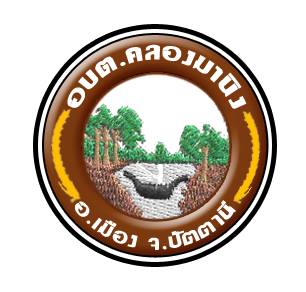 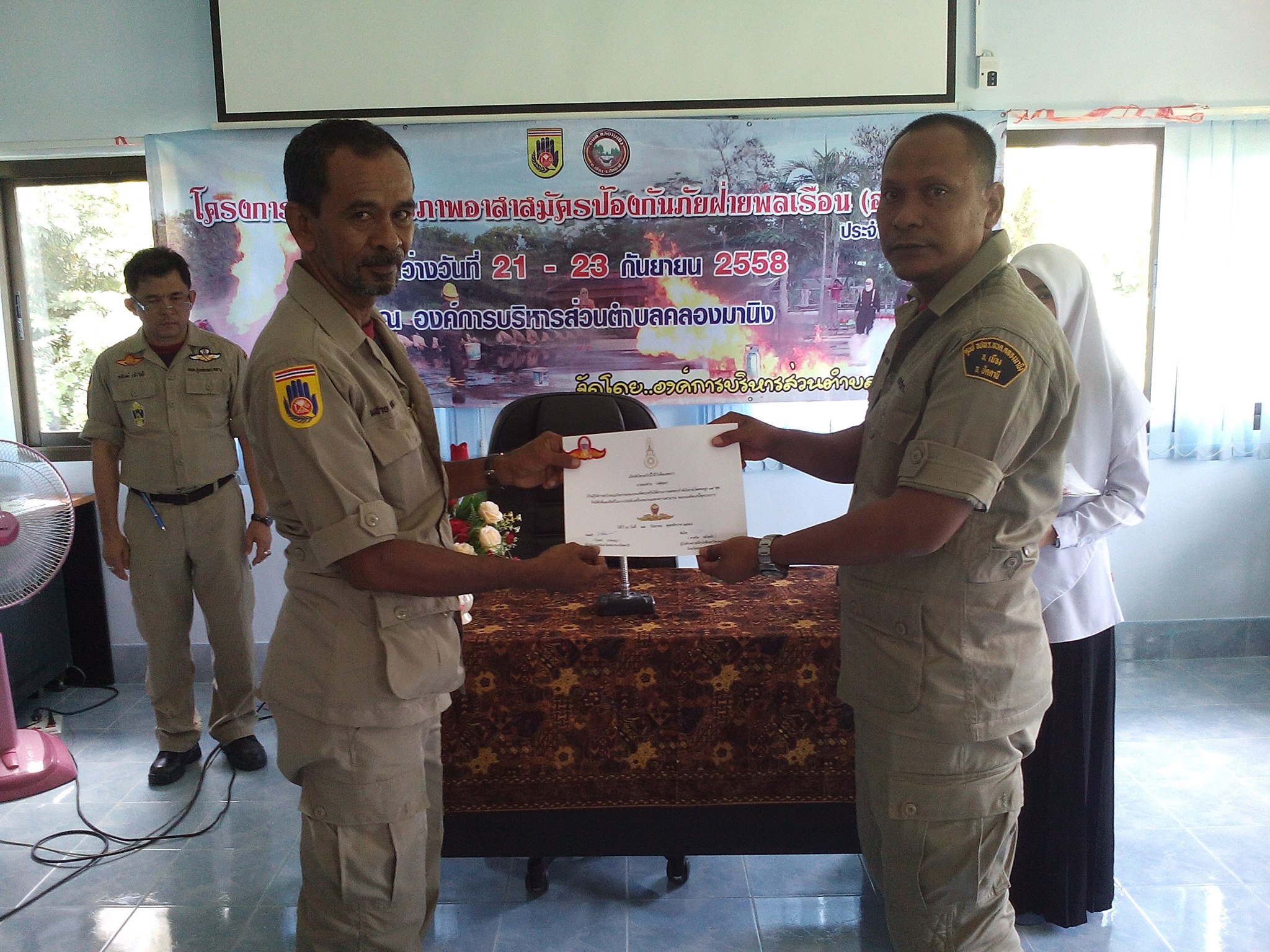 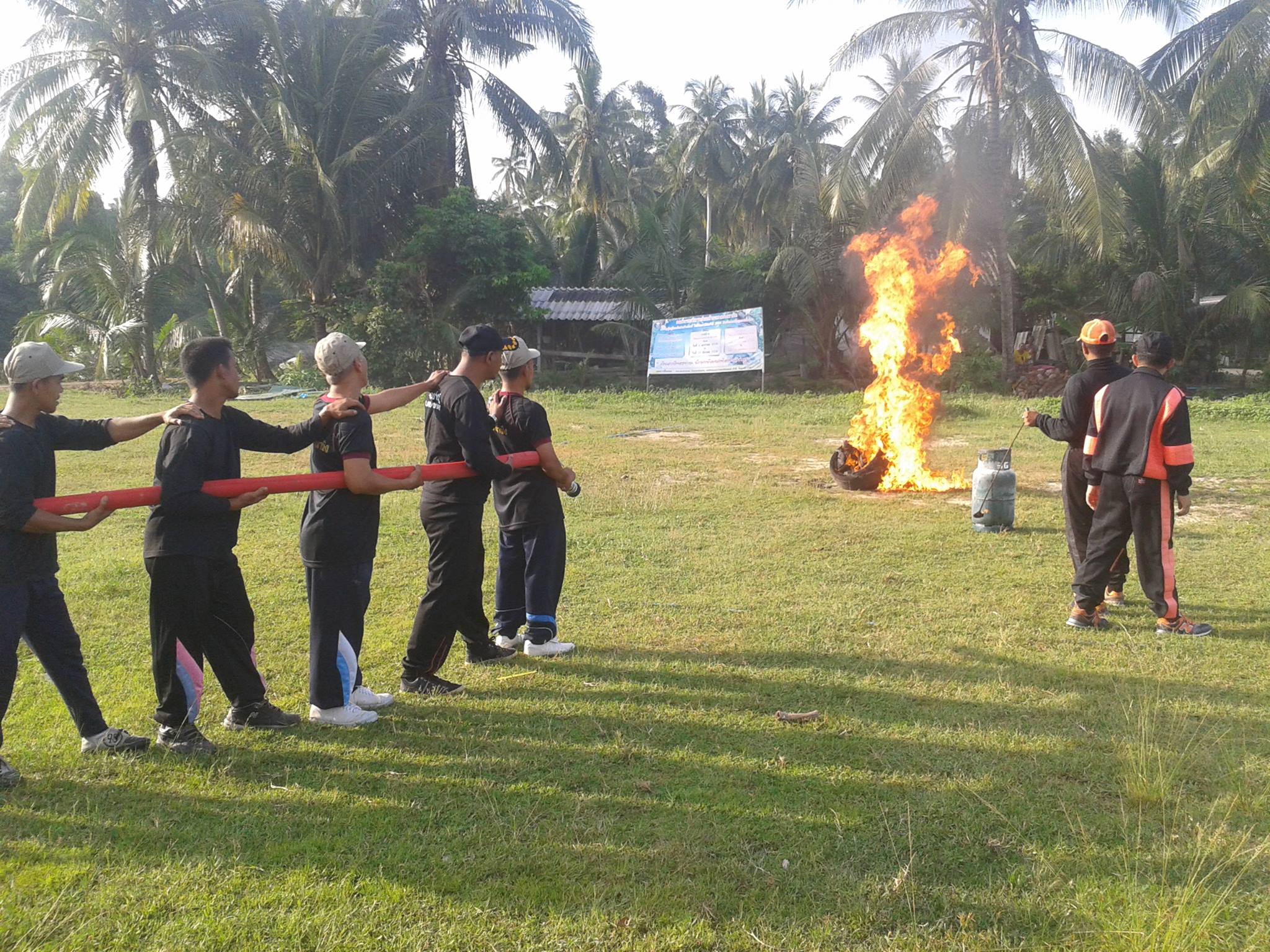 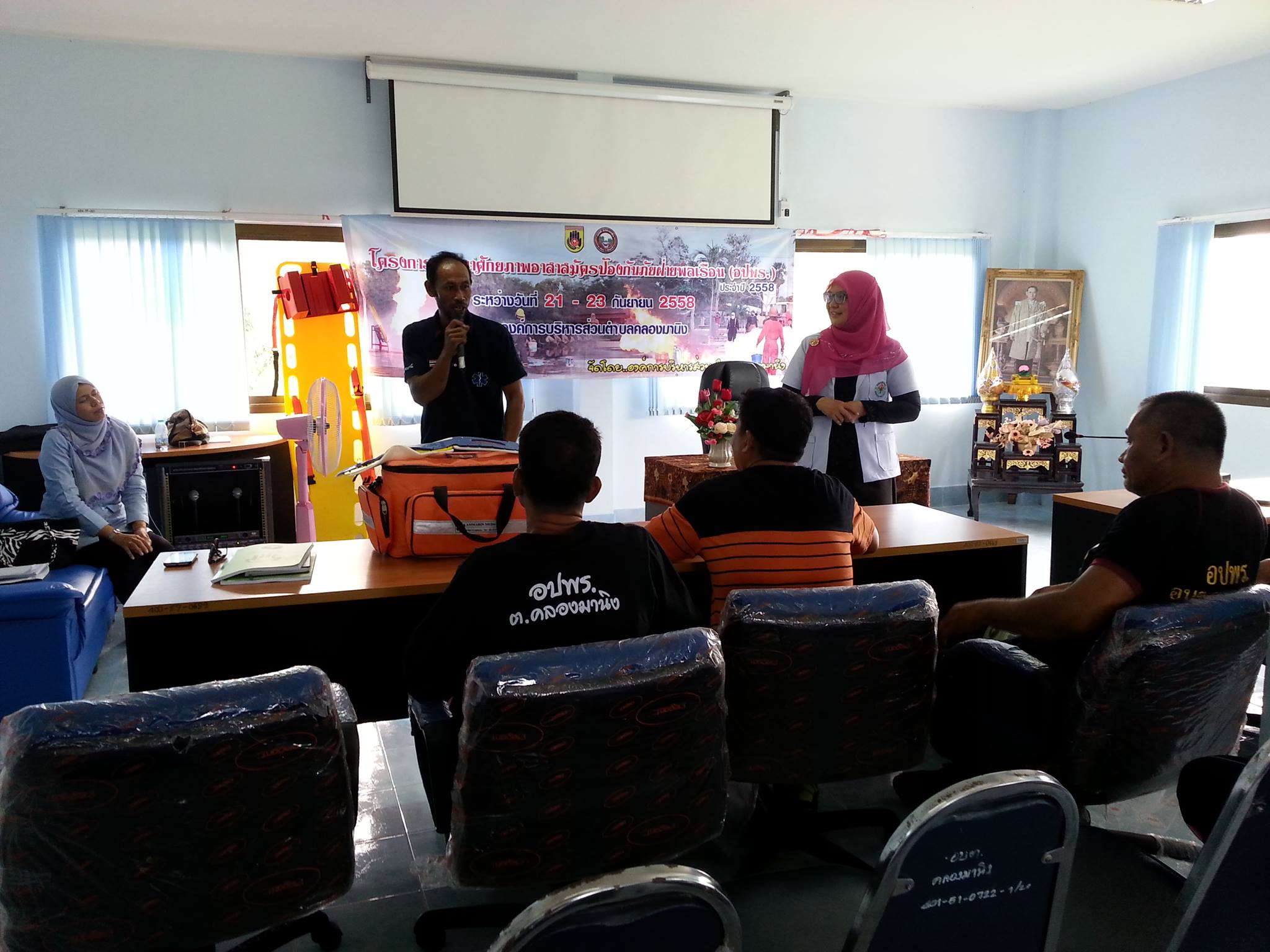 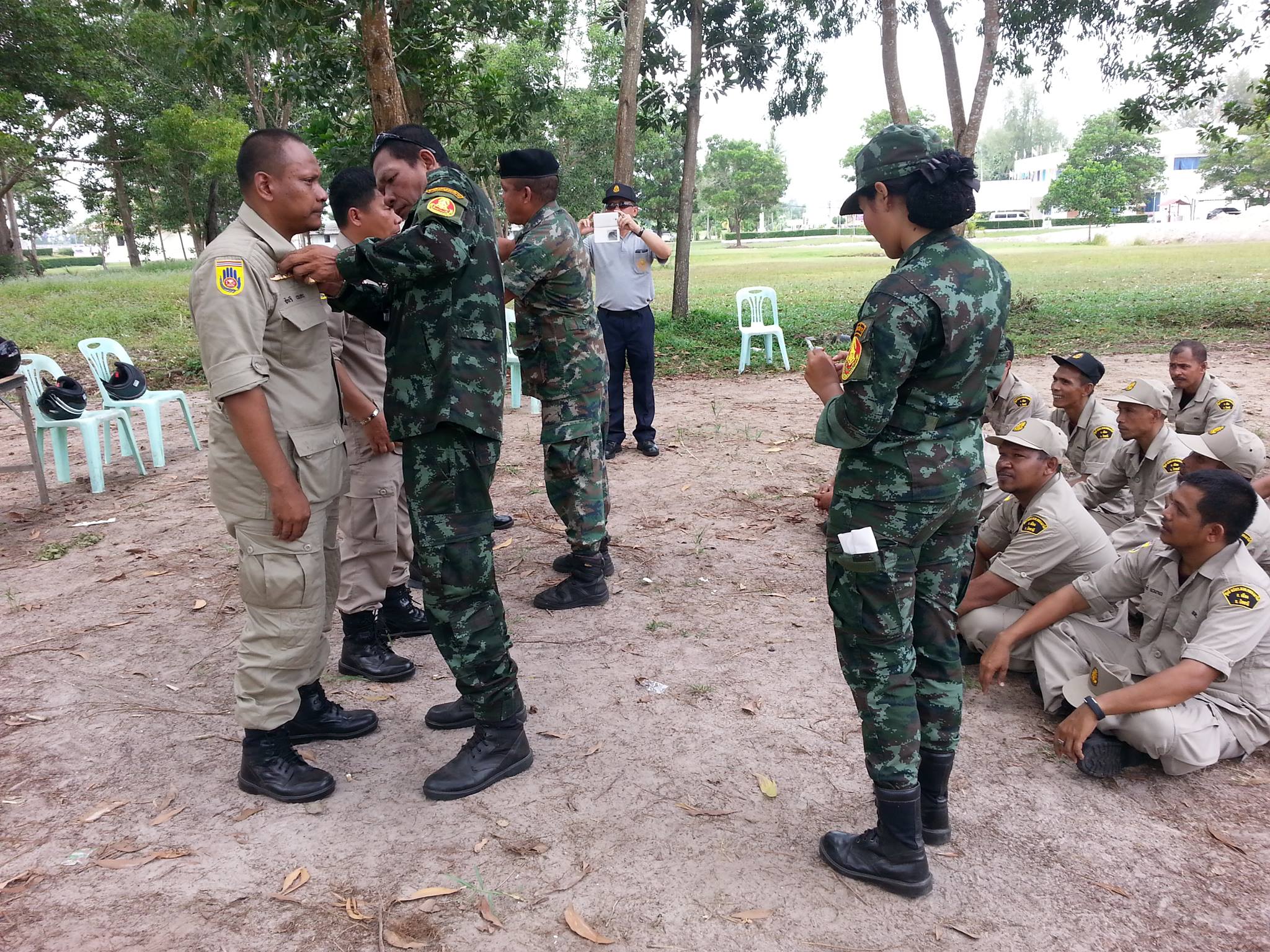 -2--3-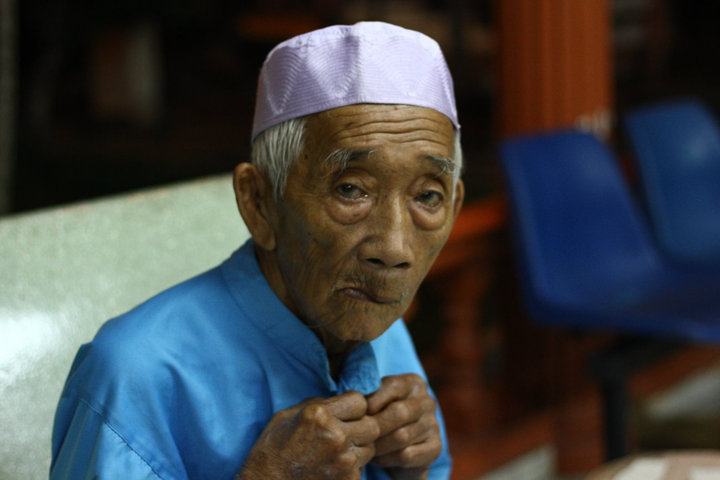 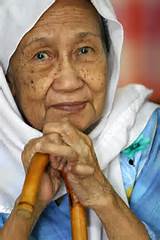 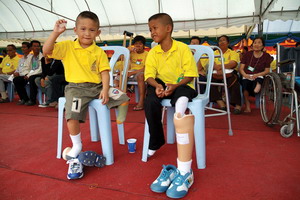 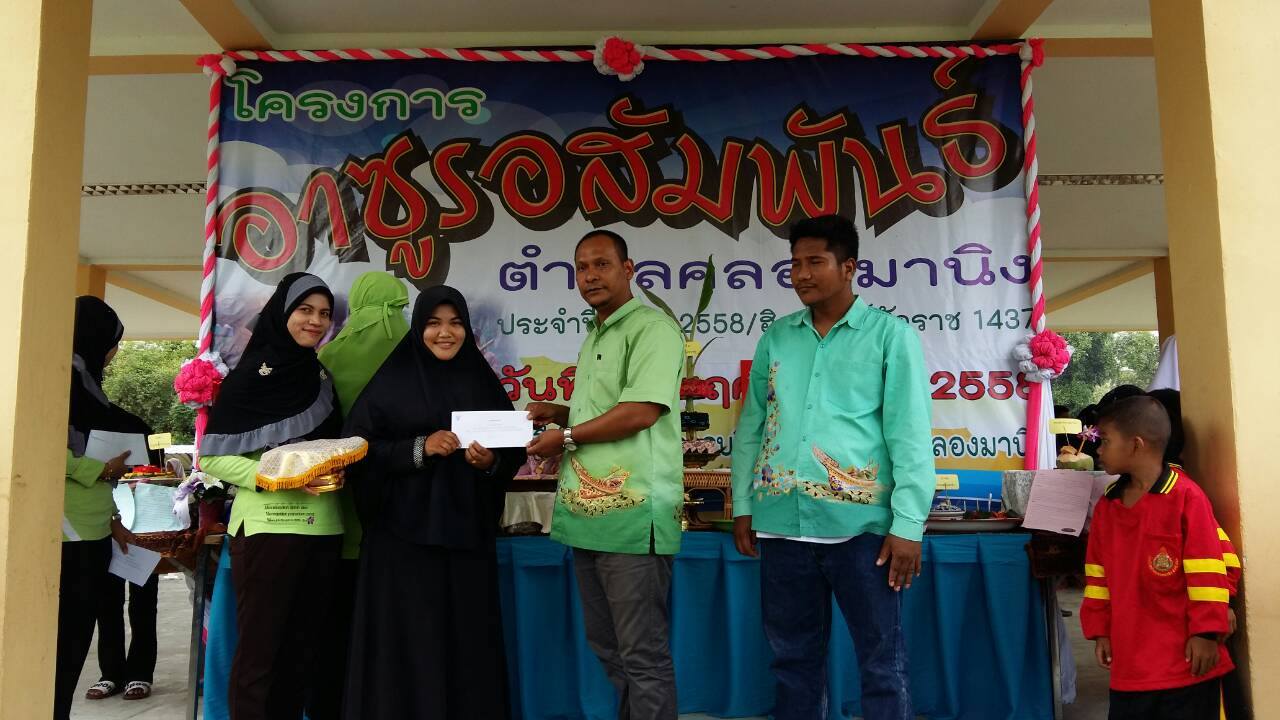 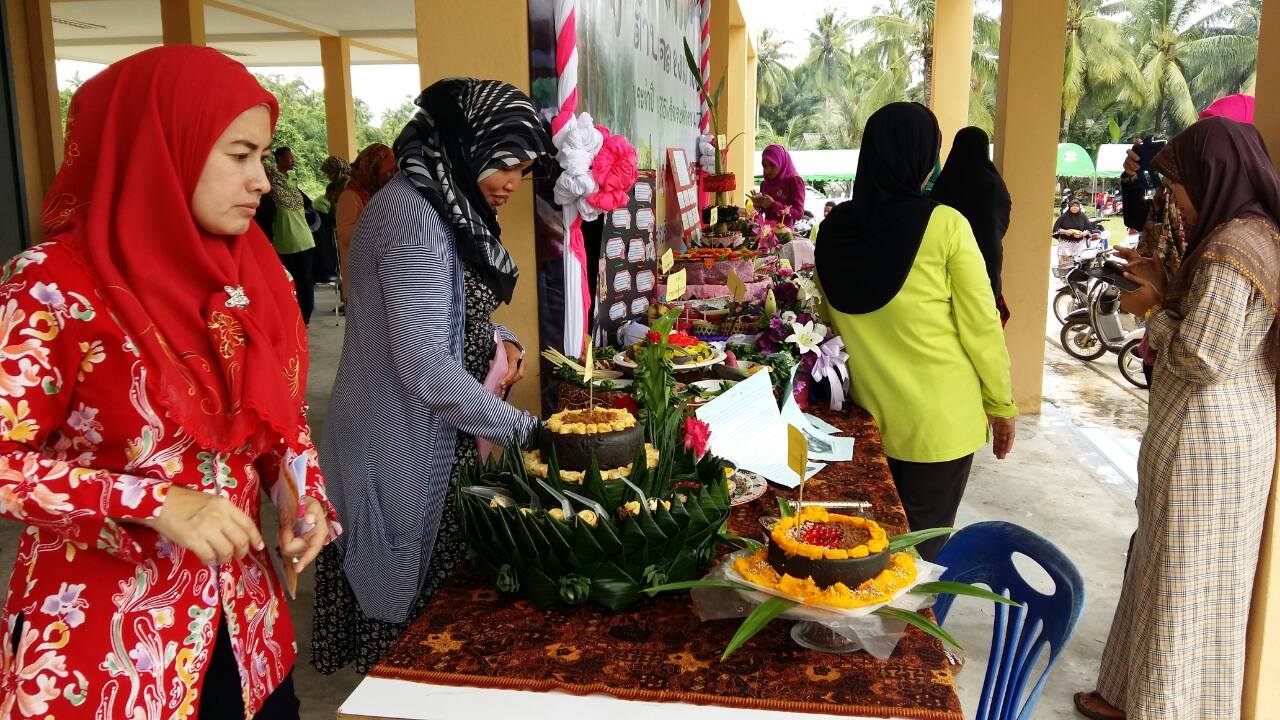 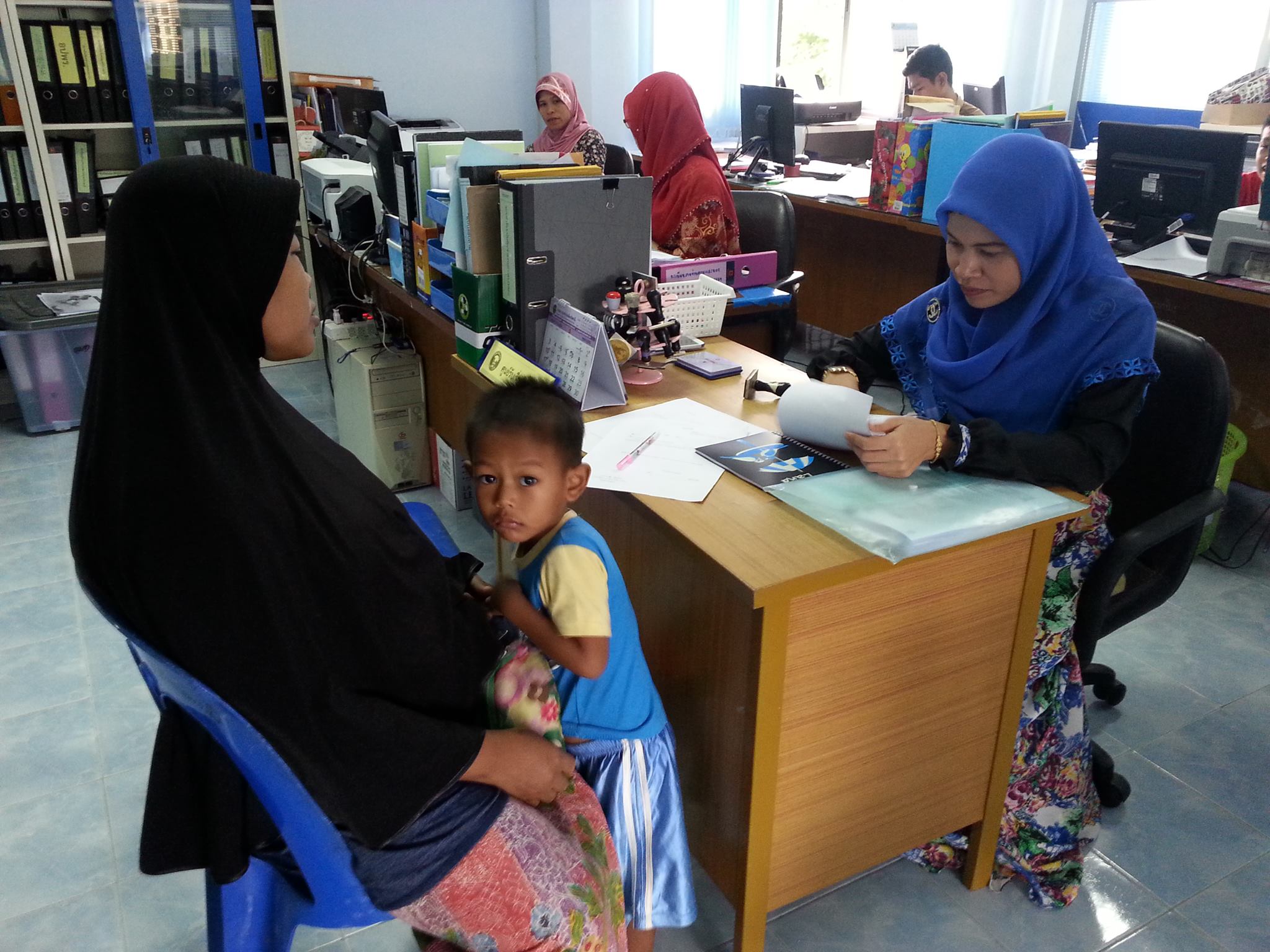 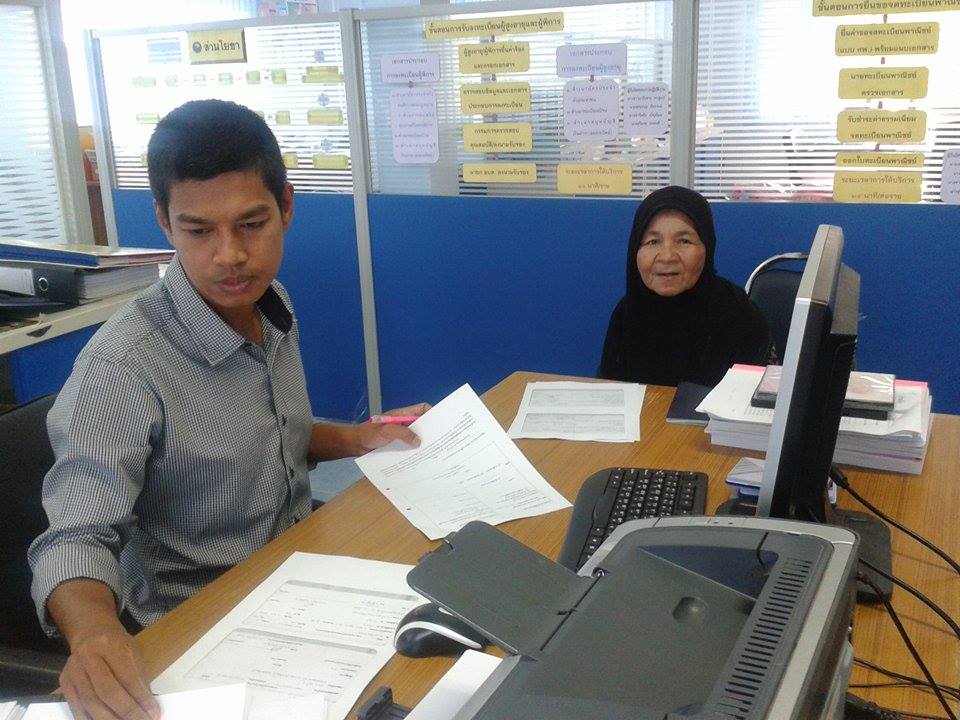 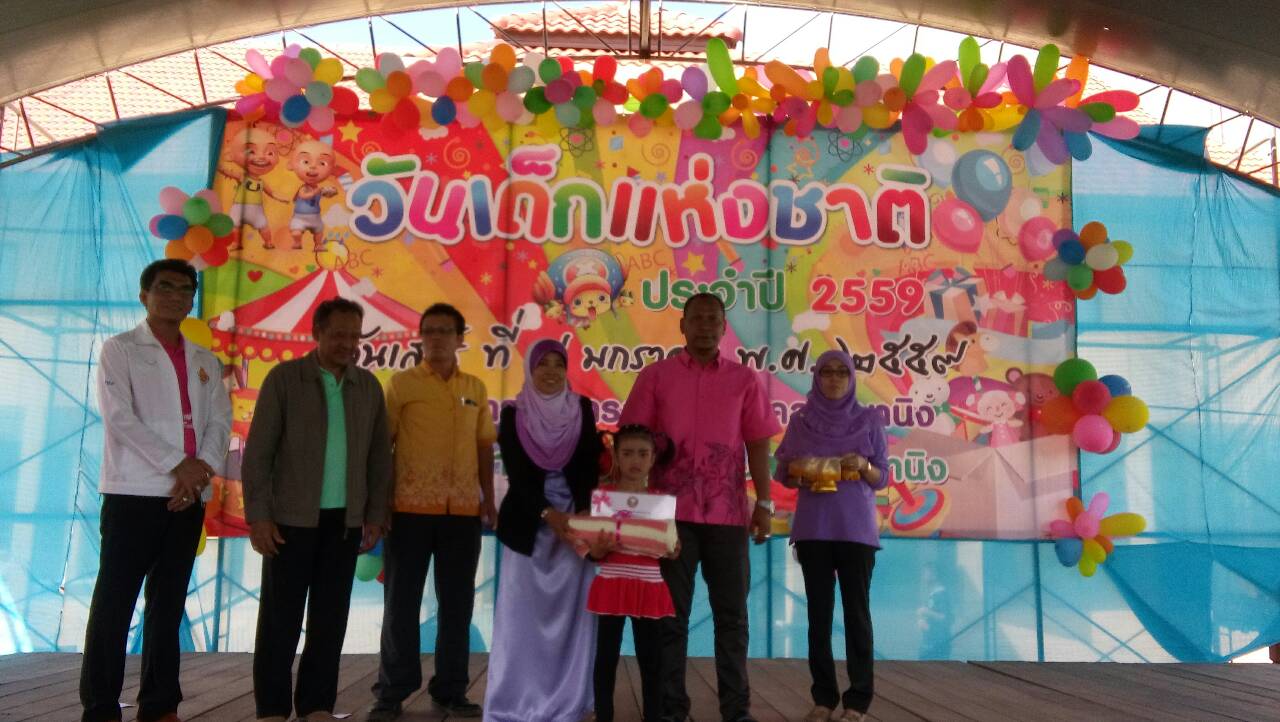 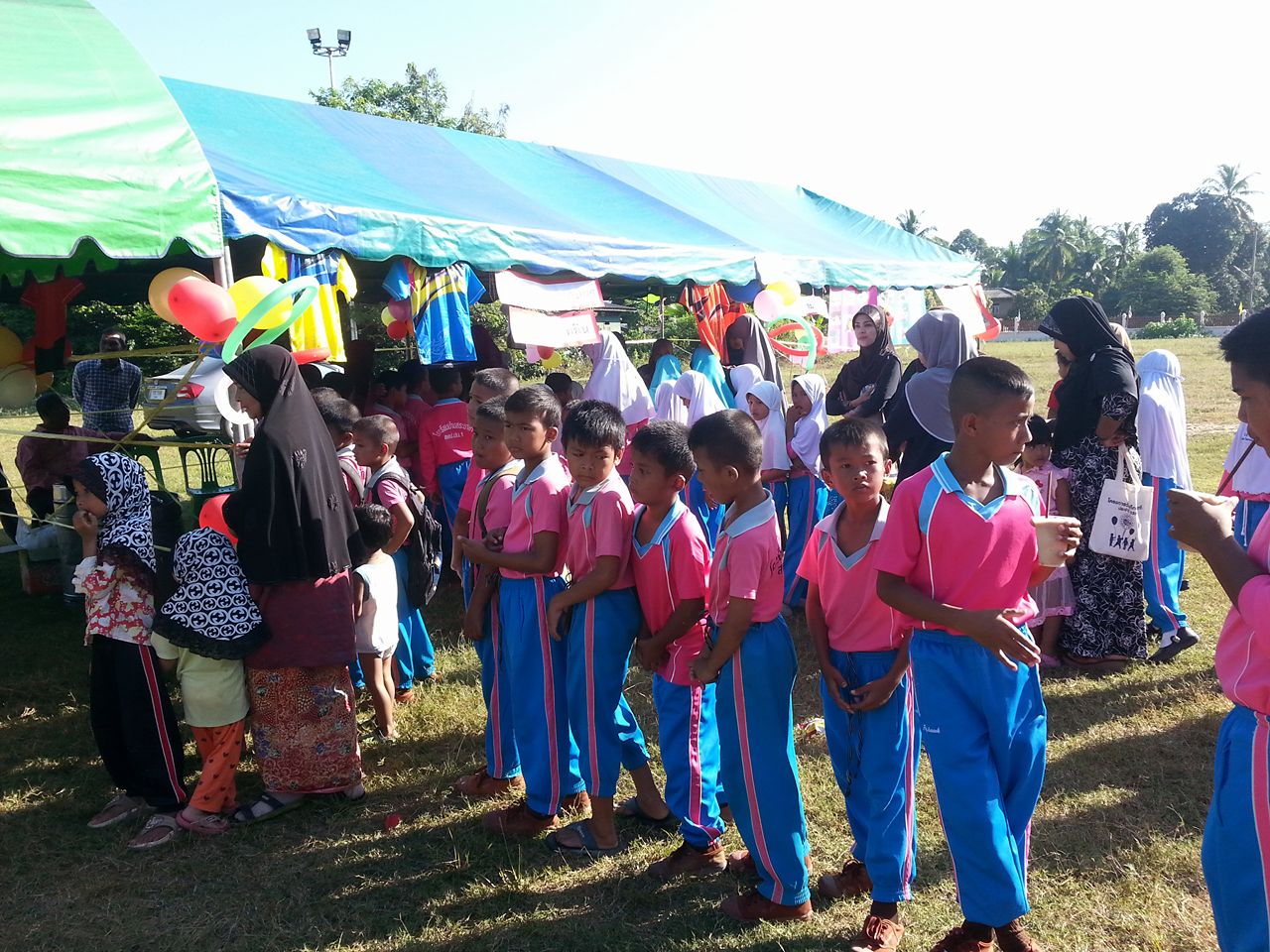 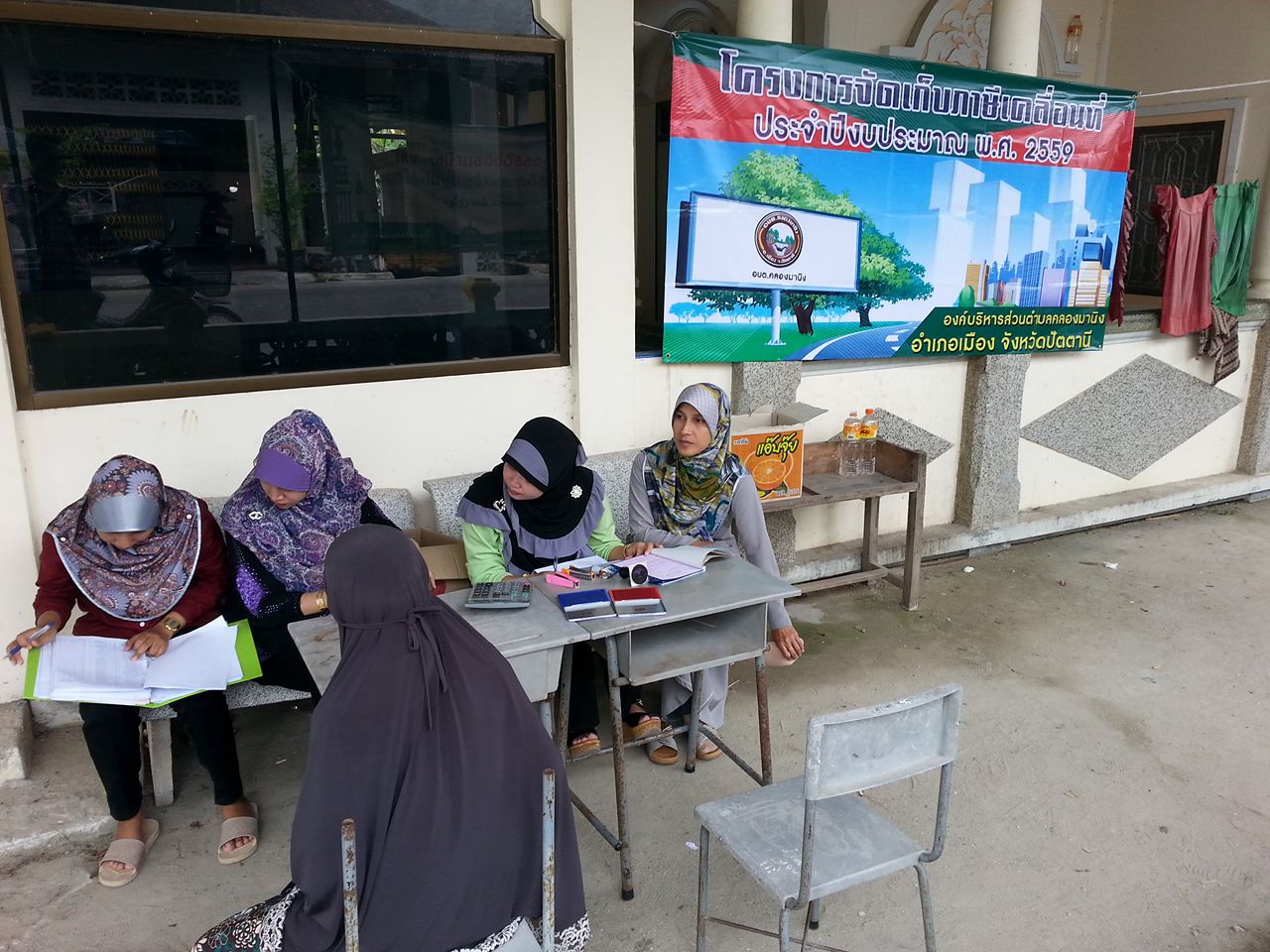 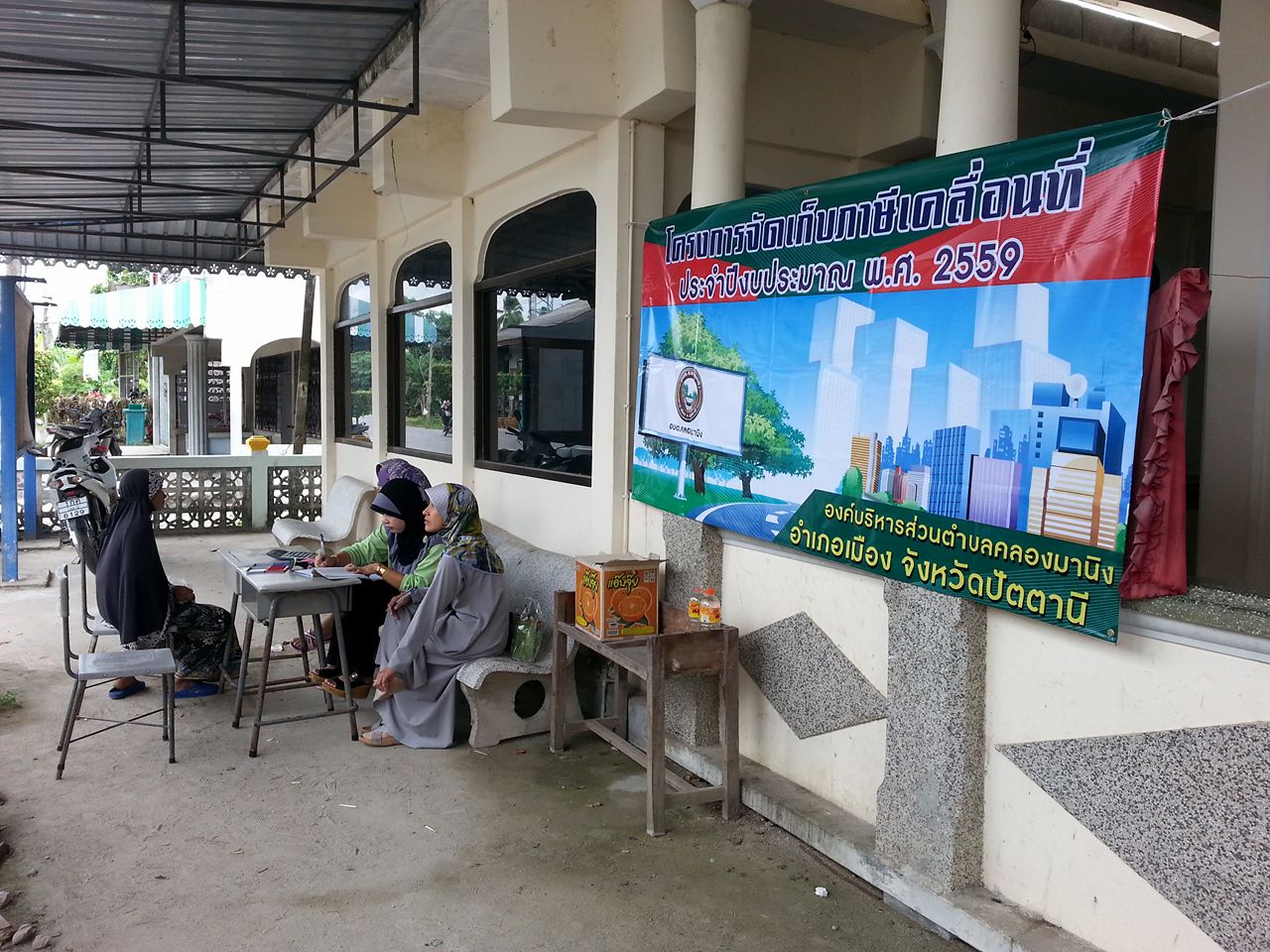 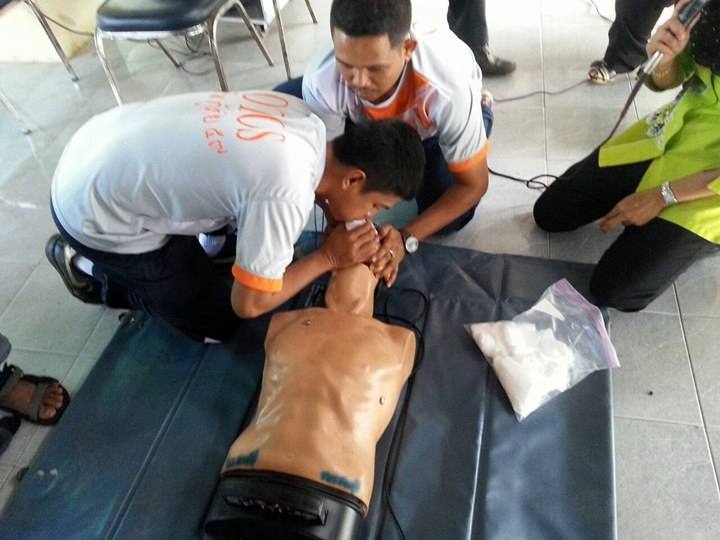 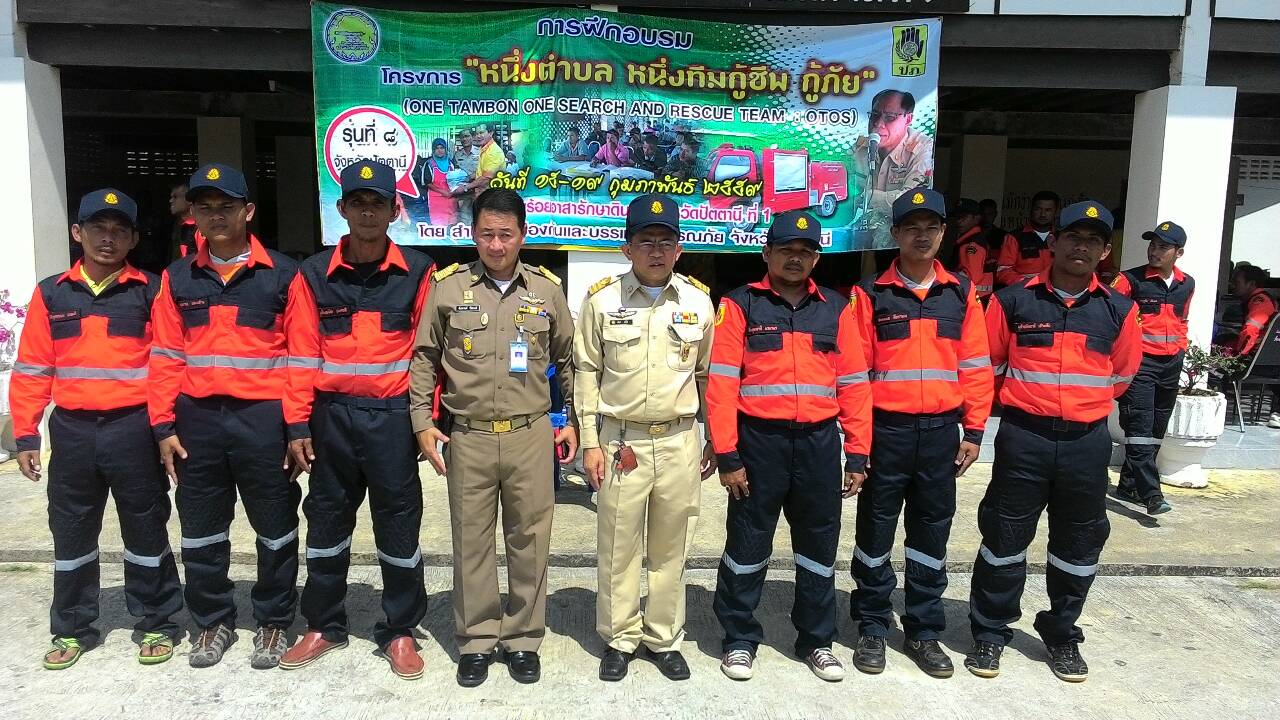 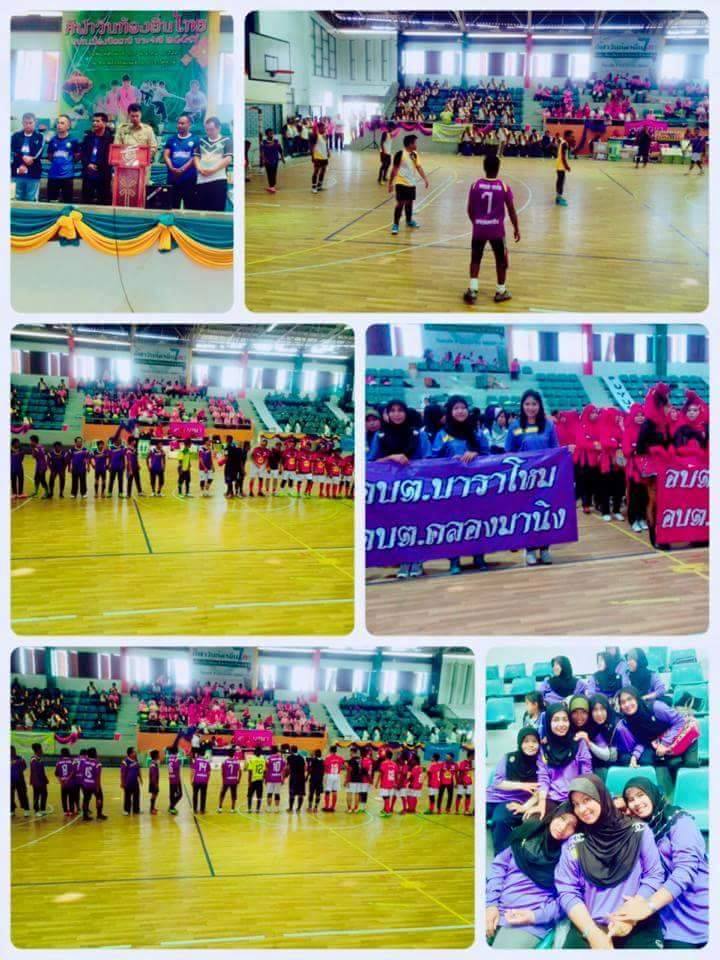 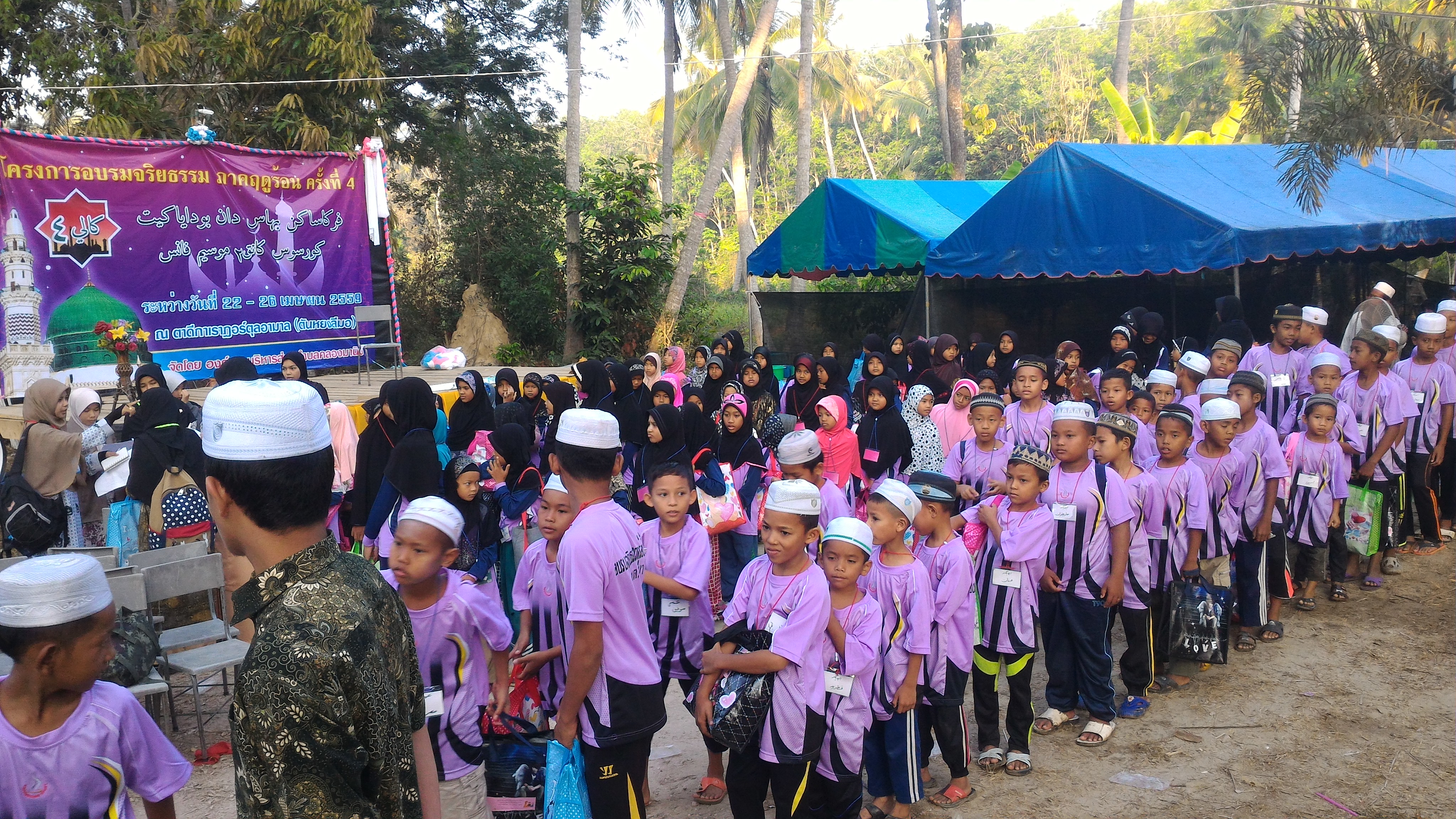 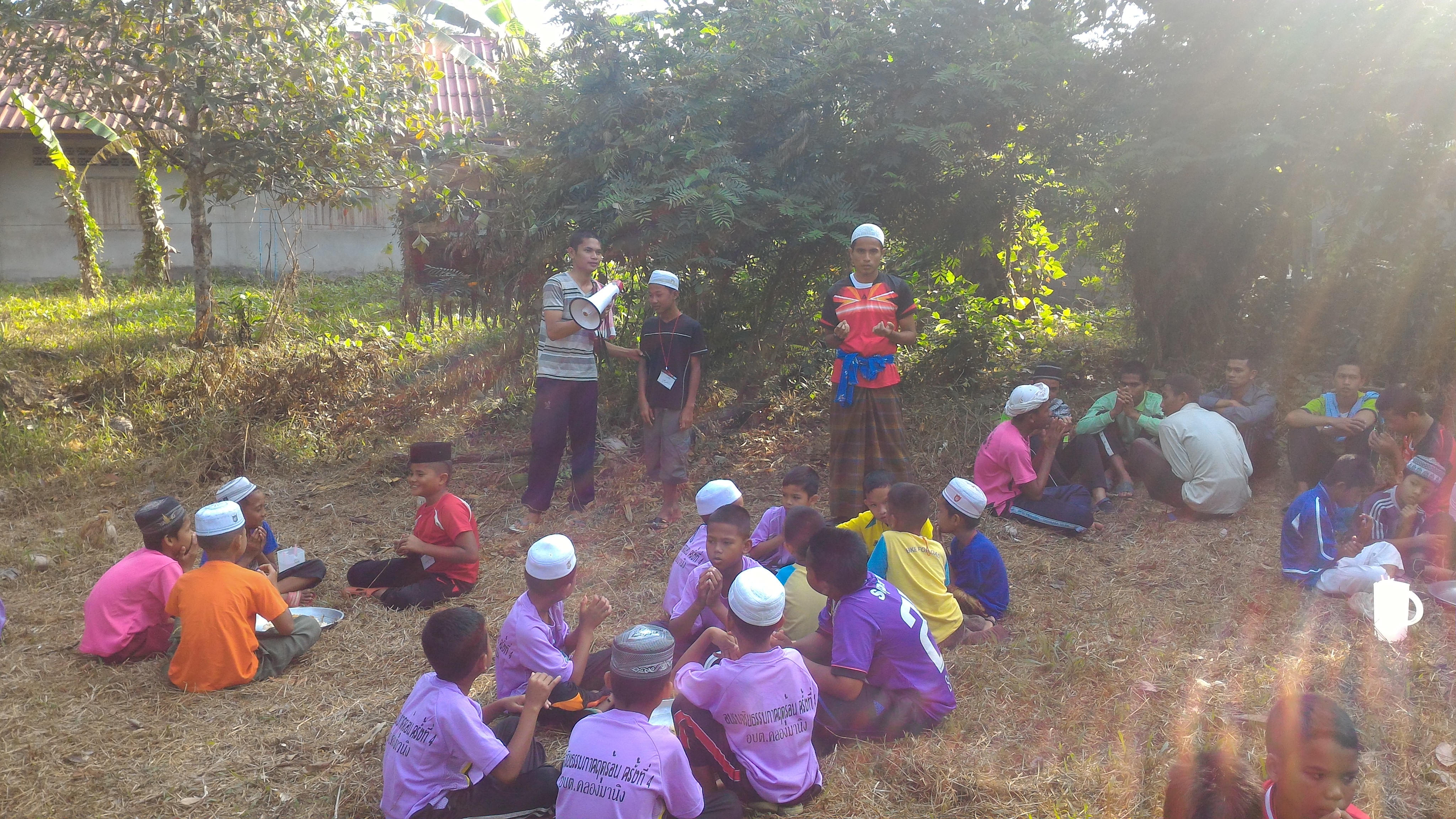 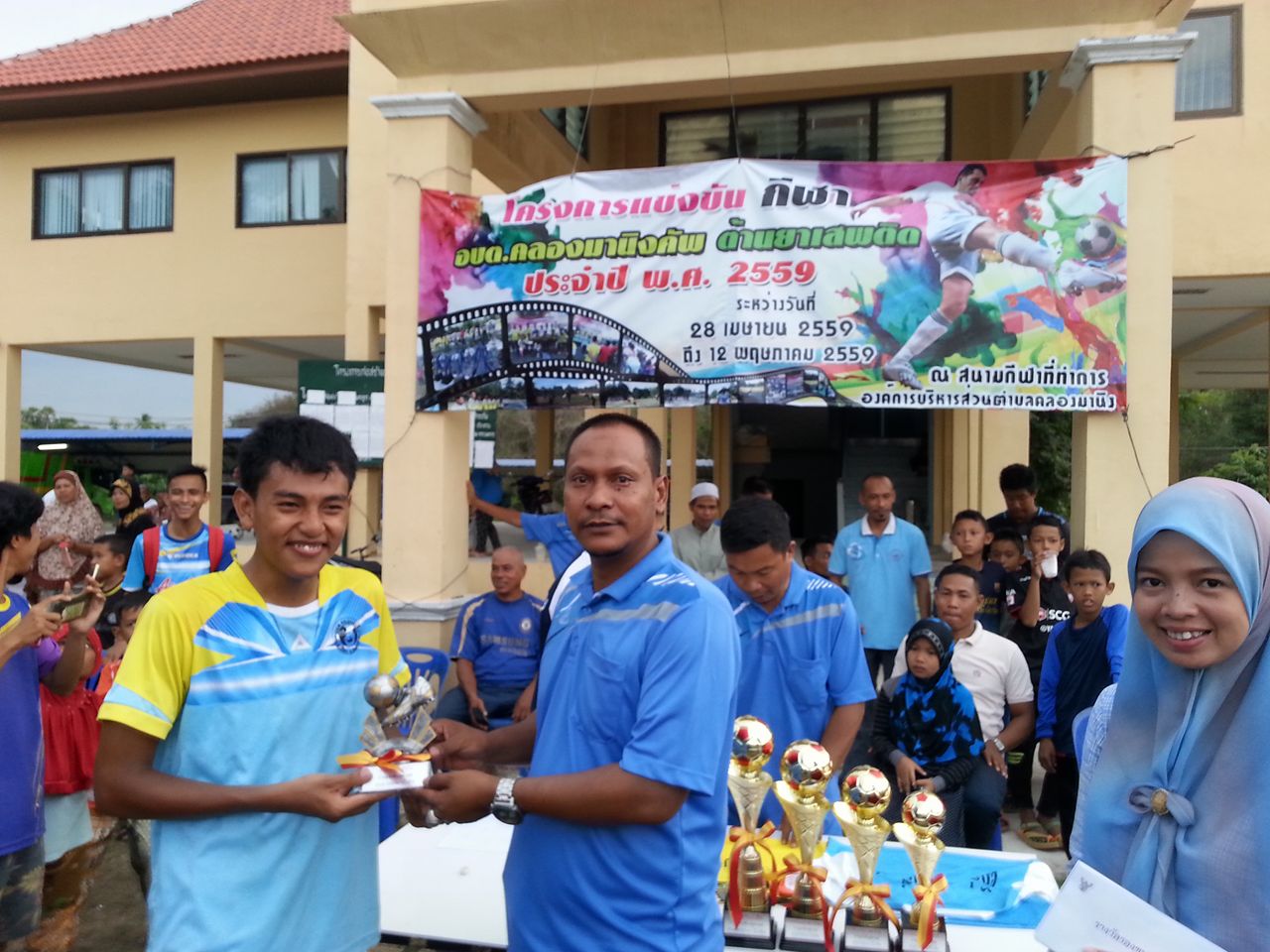 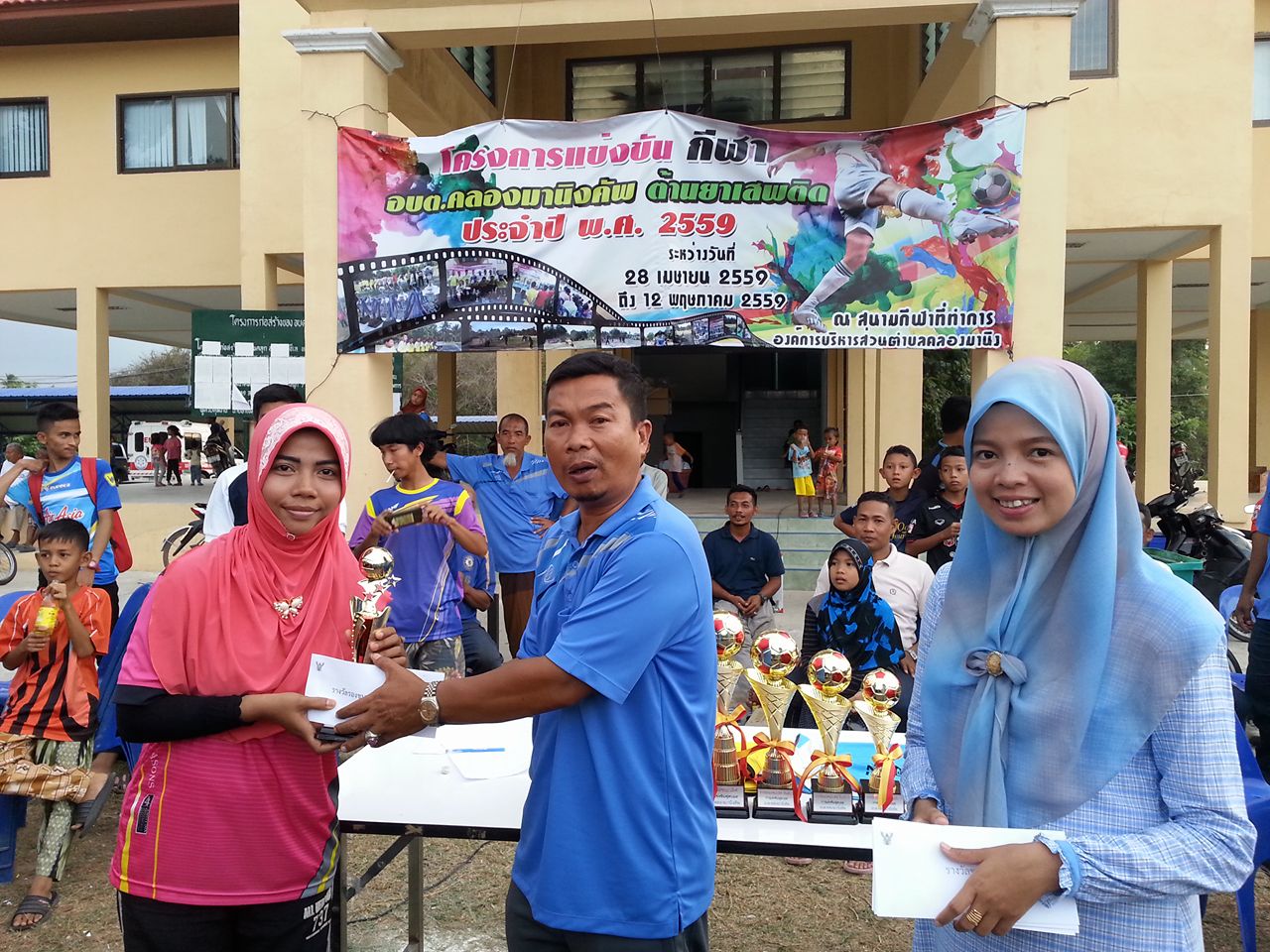 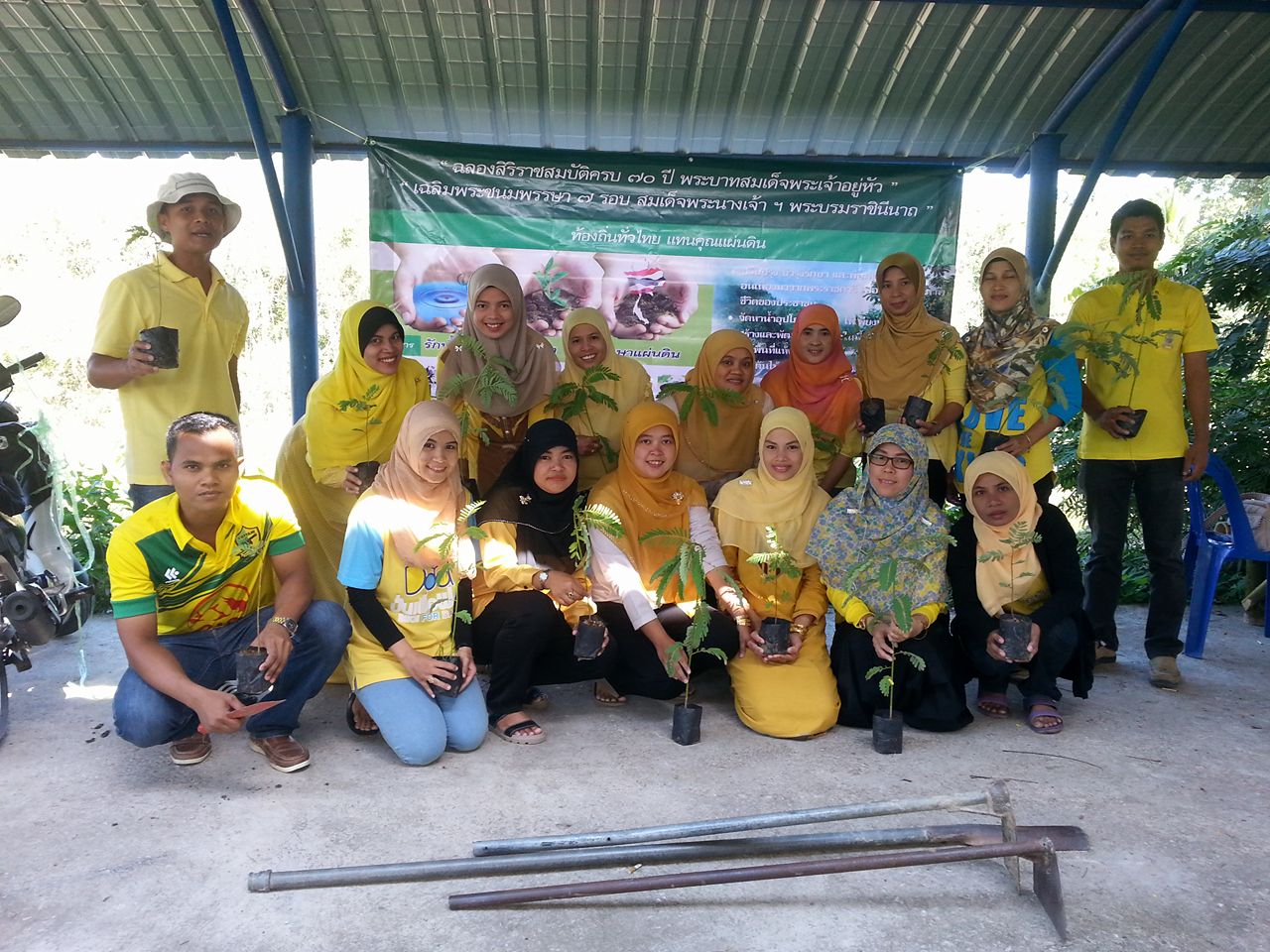 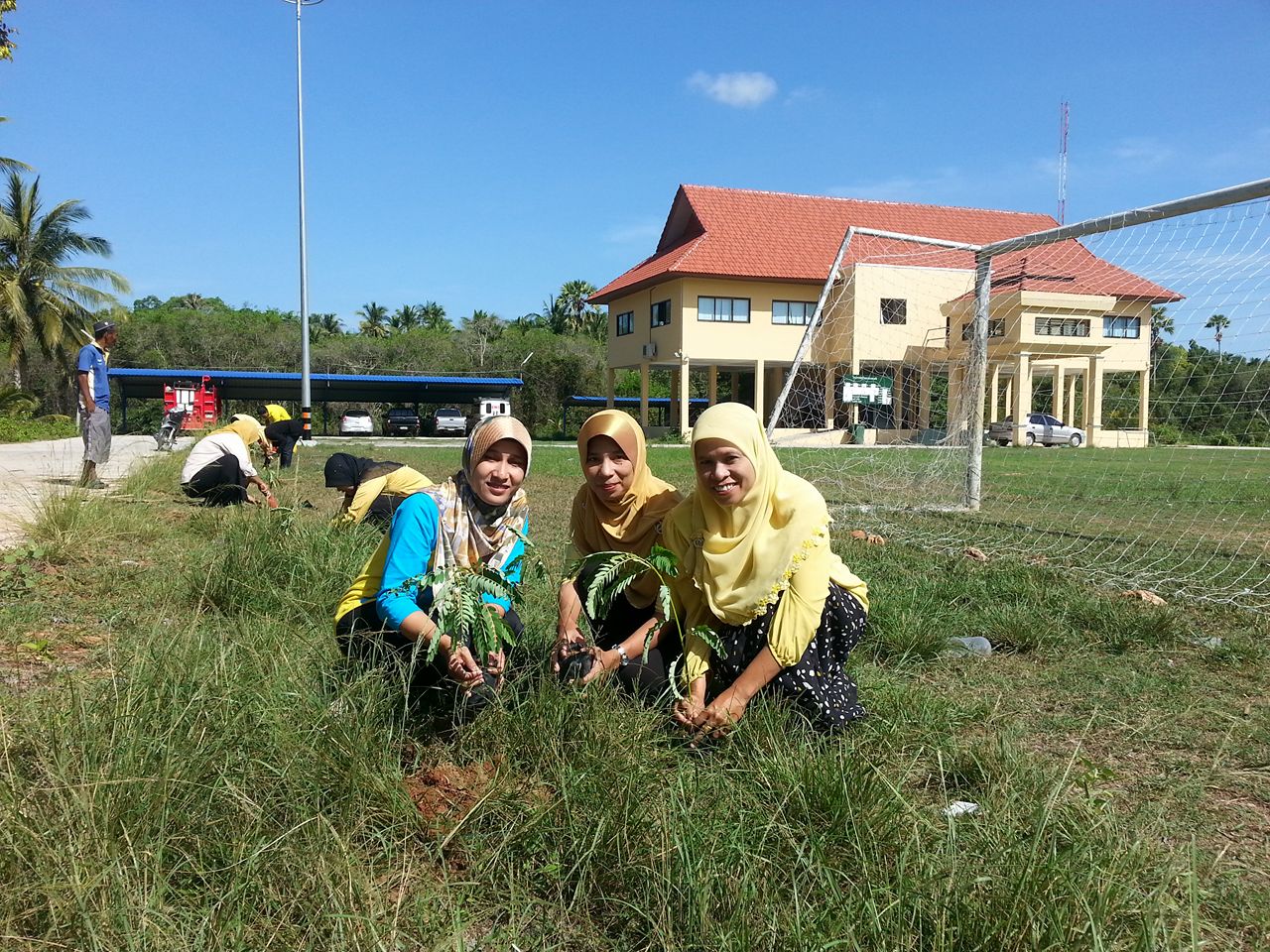 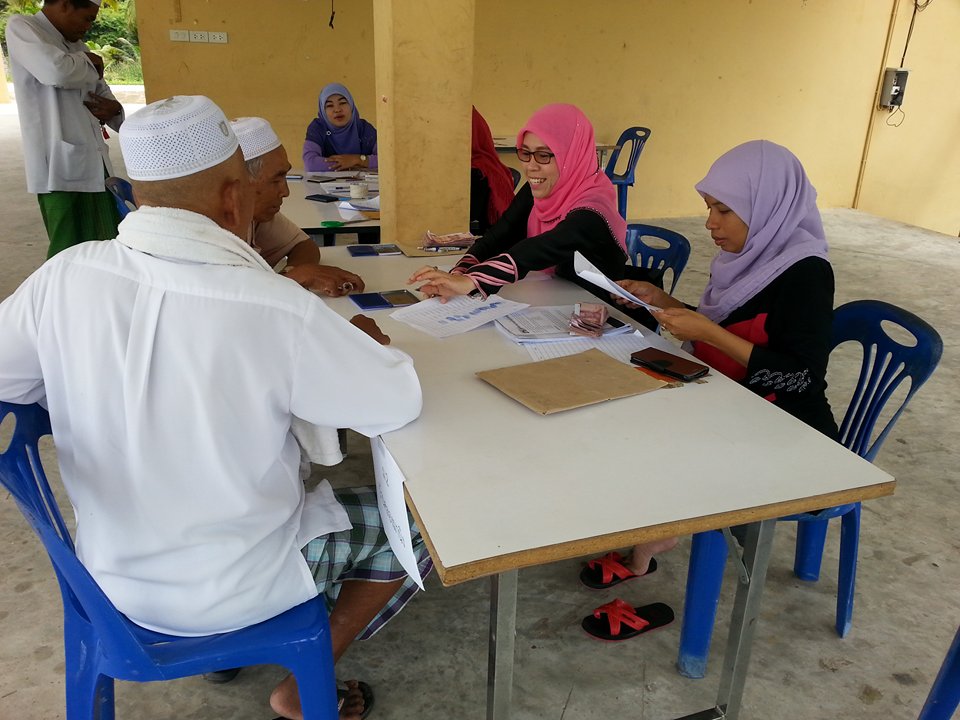 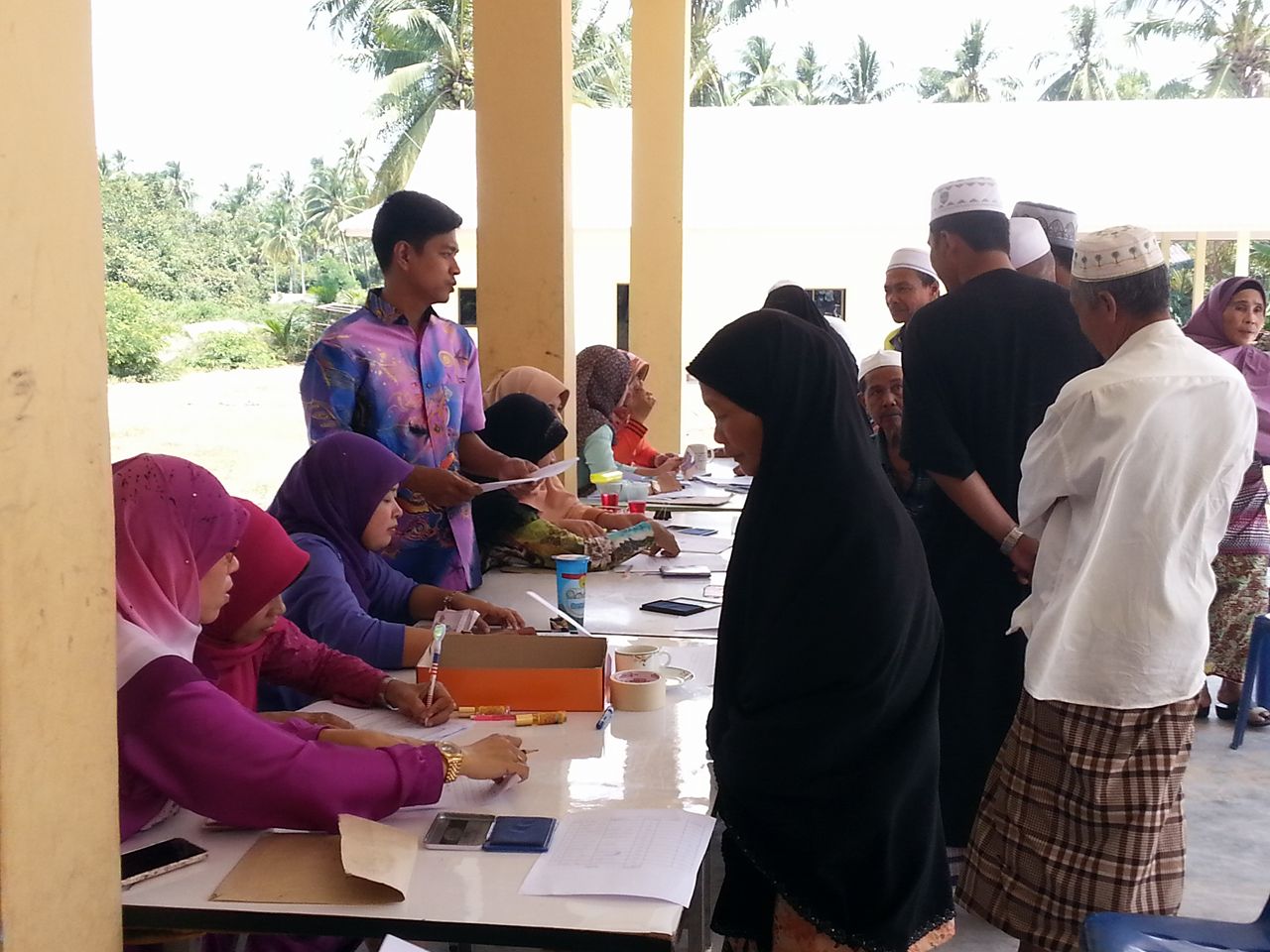 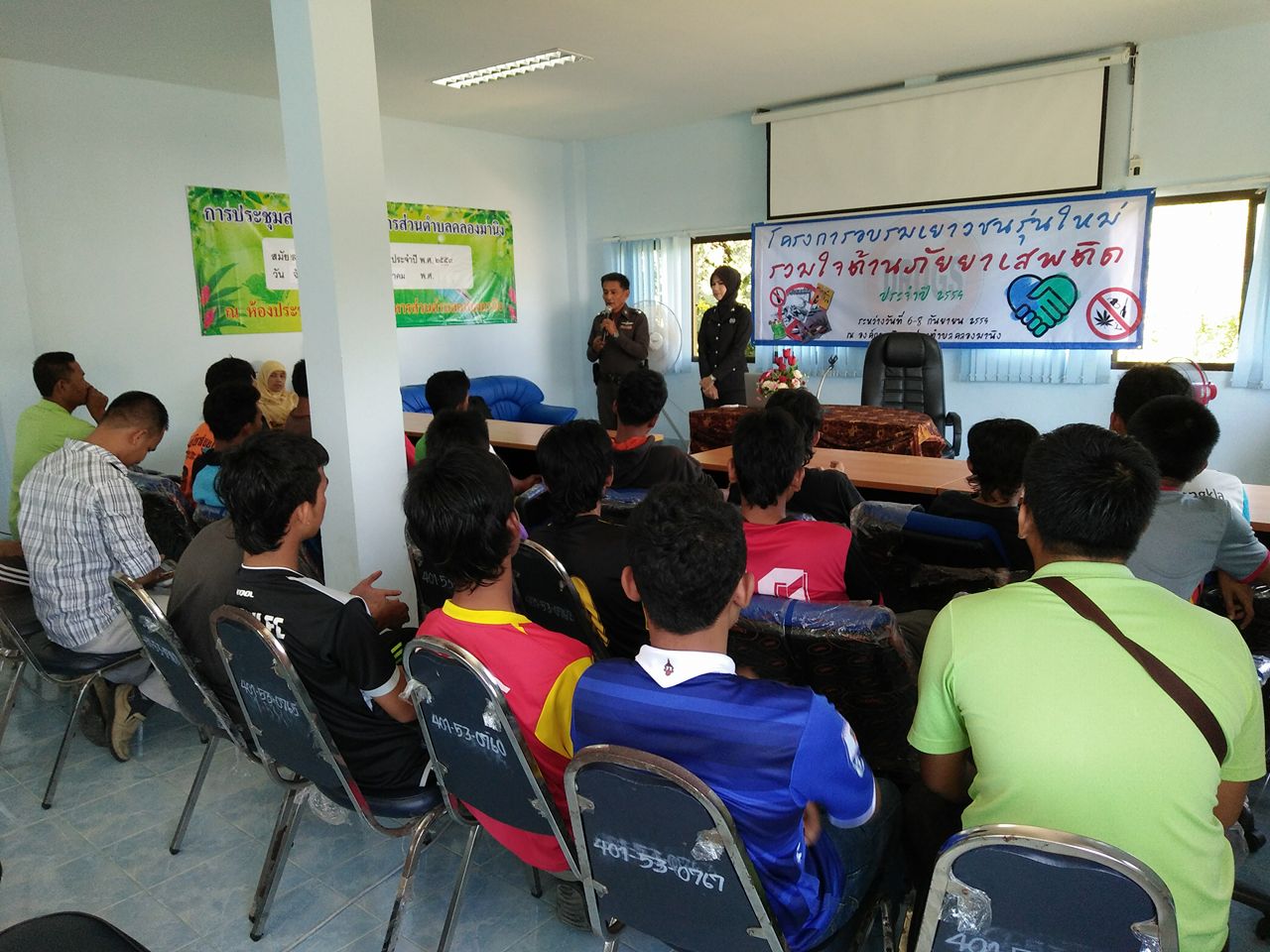 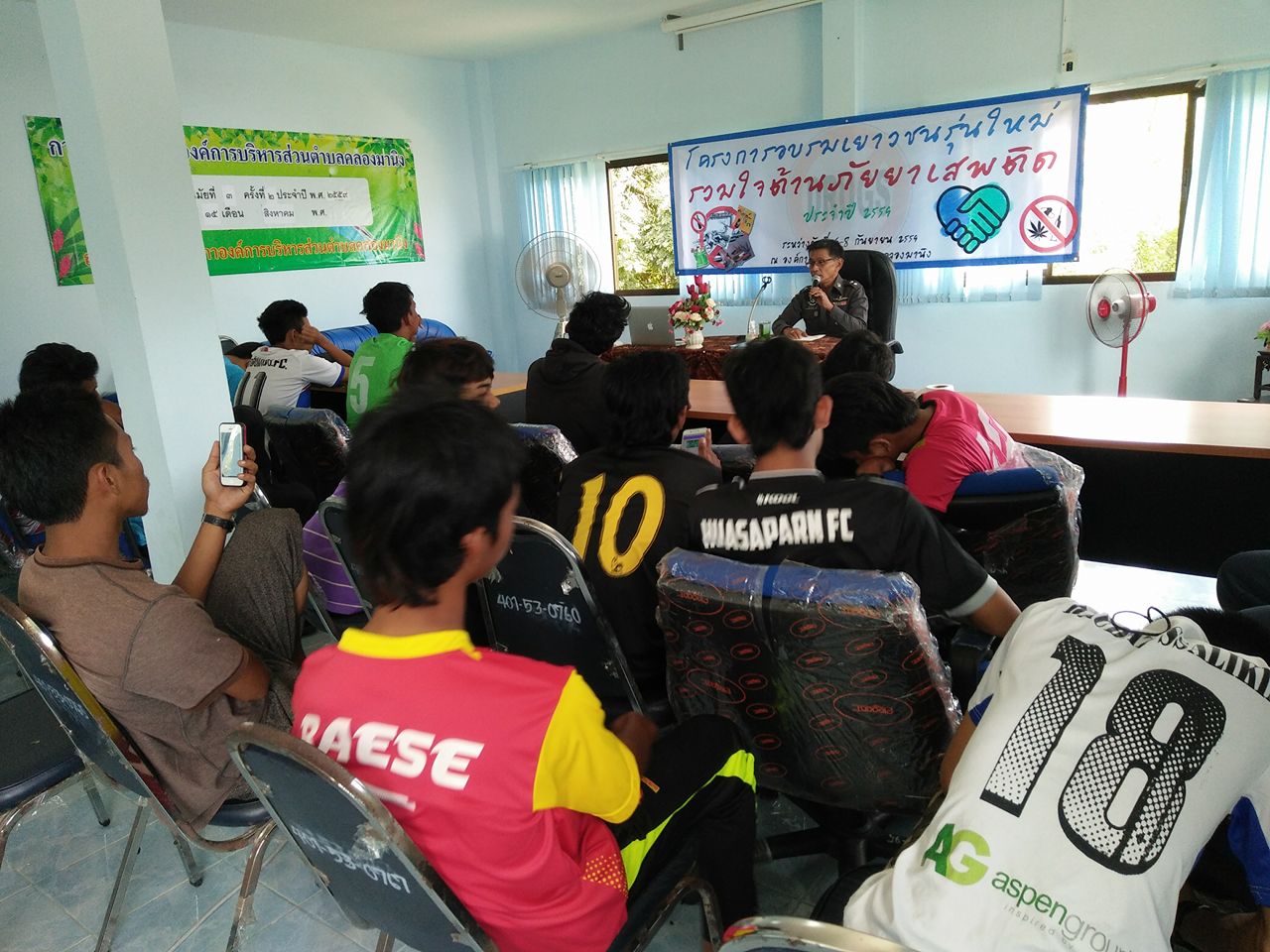 